MathsLearning Intention: To calculate the area of compound shapes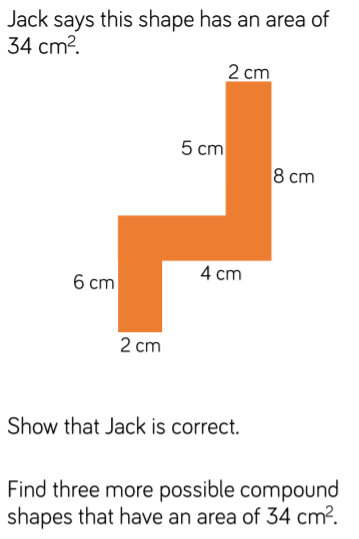 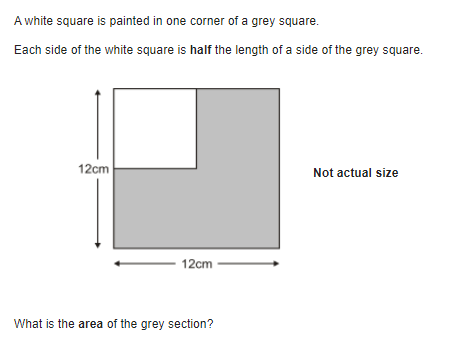 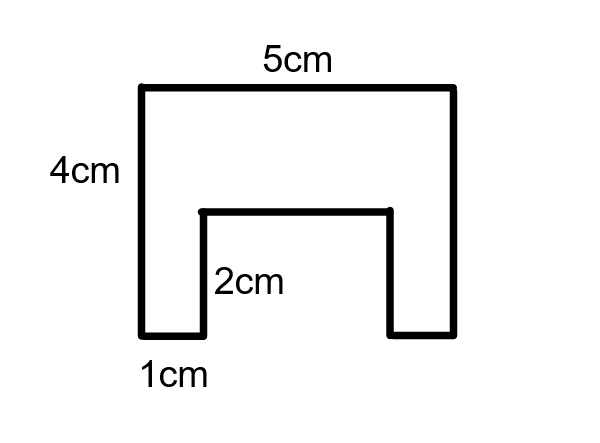 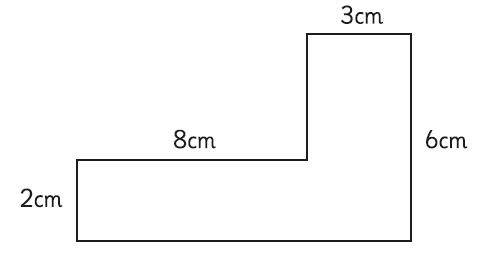 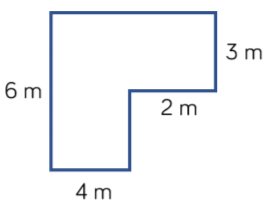 